                 Ҡ А Р А Р						            ПОСТАНОВЛЕНИЕ«04» февраль 2016 й.	                    № 11                   «04» февраля 2016 г.                         О присвоении почтового адреса  жилому дому     В соответствии с постановлением  Правительства РФ от 19 ноября 2014 г. №1221 «Об утверждении Правил присвоения, изменения и аннулирования адресов», в целях обеспечения учета и оформления объектов недвижимости, постановляю:     1.Жилому дому, расположенному на земельном участке с кадастровым номером 02:53:060801:0004 присвоить почтовый адрес: Республика Башкортостан, Шаранский район,  д.Исаметово, ул. Центральная, дом 1.    2.Контроль за исполнением настоящего постановления возложить на управляющего делами администрации сельского поселения Дмитриево-Полянский сельсовет муниципального района Шаранский район.Глава  сельского поселения                                              Г.А.АхмадеевБАШҠОРТОСТАН РЕСПУБЛИКАҺЫШАРАН РАЙОНЫМУНИЦИПАЛЬ РАЙОНЫНЫҢДМИТРИЕВА ПОЛЯНА АУЫЛ СОВЕТ АУЫЛ БИЛӘМӘҺЕ ХАКИМИӘТЕ452630, Дмитриева Поляна ауылы,тел. (34769) 2-68-00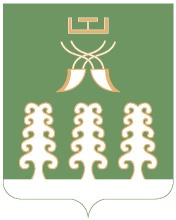 РЕСПУБЛИКА БАШКОРТОСТАНАДМИНИСТРАЦИЯ СЕЛЬСКОГО ПОСЕЛЕНИЯДМИТРИЕВО-ПОЛЯНСКИЙ СЕЛЬСОВЕТМУНИЦИПАЛЬНОГО РАЙОНАШАРАНСКИЙ РАЙОН452630, д. Дмитриева Поляна,тел. (34769) 2-68-00